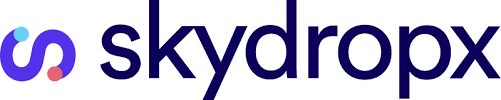 3 tecnologías, retos y tendencias que impulsan a la 'nación pyme'Actualmente 6 de cada 10 pymes ya venden por comercio electrónico, pero aún existen desafíos como la e-logística para que sus productos y servicios lleguen a todo el país con precios accesibles, en menos tiempo y con mayor satisfacción de los usuarios.Ciudad de México, 19 de julio de 2021.– Si un día, por extraños designios del universo, un villano como Thanos chocará los dedos con su guantelete de gemas e hiciera desaparecer a las pymes y mipymes de México, el país perdería de un solo tajo la mitad de su producto interno bruto y siete de cada diez empleos. Este escenario imaginario nos desvela la relevancia de las pequeñas empresas y cómo constituyen la columna vertebral de la economía mexicana. “Sin duda, una de las virtudes de este ecosistema de poco más de 4 millones de pequeñas empresas es su adaptabilidad. La pandemia lo demostró: luego de los momentos más álgidos de la crisis, 8 de cada 10 continuarán con el proceso de reinvención de sus negocios, con la transformación digital y las tecnologías como el principal aliado, como revelan los estudios”, explica Oscar Victorin, CEO & cofundador Skydropx, la plataforma de gestión logística que ayuda a las empresas a reducir tiempo y costos, así como centralizar envíos en un solo sitio.Con esto en mente, el experto en e-logística comparte 3 tecnologías (y tendencias) que están impulsando a la nación pyme y que impactarán con mayor profundidad en la postpandemia:El camino verdeLas preocupaciones ambientales están a la orden del día en todo el mundo; no es para menos si revisamos algunas previsiones de la ONU al respecto. Esto representa una ventana de oportunidad para las pymes que se propongan ofrecer servicios y productos enfocados en el camino verde, así como para aquellas que busquen utilizar para su crecimiento e impulso, tecnologías más amigables con el medio ambiente y los recursos naturales.Una muestra de este potencial en México son los emprendimientos universitarios reconocidos en el “Premio a la Innovación Empresarial 2020”, de Santander. Entre ellos se encuentran PythO, biorreactor marino que optimiza la absorción de CO2 para el cuidado de arrecifes; Carbon Power, que transforma gases contaminantes en energía y sustancias para productos consumibles, y Yunsei, un cargador de energía ecológico para celulares.Ecommerce y e-logísticaLas ventas digitales fueron uno de los nichos de mayor crecimiento durante la pandemia. Para las pymes representó un nuevo frente, pues antes de la COVID-19 sólo el 20% de ellas tenía un canal digital de venta. Ahora el 60% lo hace, de acuerdo con los resultados de la segunda edición del “Estudio sobre Venta Online en PyMEs 2020”, de la AMVO; sin embargo esto se traduce en una serie de necesidades para los nuevos “vecinos” del vecindario ecommerce.Entre las principales se encuentra el apoyo logístico para mejorar la distribución, pues las pymes consideran costosa la logística, por lo cual, buscan plataformas más accesibles que les permitan hacer envíos a todo el país. Ante ello, soluciones sencillas de e-logística como Skydropx ofrecen control y seguimiento de envíos en un solo lugar, planes especializados para las pequeñas tiendas digitales, así como herramientas de gestión de tickets, que ayudan a simplificar la logística para mejorar la experiencia del e-commerce. Todo de manera automatizada.Nuevos aceleradores Luego de su lanzamiento en Estados Unidos y su paso por Europa, Japón e India, entre otras regiones, en junio de 2021 Amazon lanzó en México IP Accelerator, un programa para ayudar a las pymes a registrar sus marcas. Con esta plataforma, los negocios locales tendrán acceso temprano a herramientas de protección en uno de los marketplace más utilizado por las pequeñas tiendas digitales, esto incluye su propiedad intelectual incluso antes del registro oficial de la marca propia en el país, el cual puede demorar unos 10 meses.Y es que uno de los problemas a los que se puede enfrentar una pyme es precisamente el robo de marca, idea o productos falsificados. Por ello, este tipo de aceleradores conectan directamente a los propietarios con una red de abogados locales que ofrece un asesoramiento general en propiedad intelectual que quizá podría ser más costoso para una pequeña empresa.“La nación pyme vive una de sus etapas más importantes de los recientes años de frente a la postpandemia, donde capacitarse, protegerse e incorporar nuevas tecnologías o bien definir soluciones a partir de estas puede incidir en el éxito de la pequeña organización. Estos son sólo algunos de los retos, tendencias y herramientas que, estamos seguros, redefinirán el panorama de una manera positiva”, concluye Oscar Victorin.-o0o-Sobre SkydropxSkydropx es la plataforma de gestión logística que ayuda a las empresas a reducir tiempo y costos, así como centralizar envíos en un solo sitio. Reconocida por la AMVO como el mejor software logístico para negocios, ha recaudado más de 7 mdd de inversores como Combinator, Sierra Ventures, FJ Labs, Cometa y Dynamo. Atiende a más de 30,000 clientes, con más de 1M de entregas cada mes, lo que la posiciona como la solución número 1 de su tipo en México. Entre sus clientes se encuentran empresas y startups como Walmart, Cemex, Claroshop, Conekta, Runa, entre otros, quienes confían en su software para gestionar toda su logística.Skydropx, a través de sus soluciones, permite a los negocios enviar notificaciones de rastreo a sus clientes por medio de WhatsApp y su plataforma white label les garantiza una experiencia óptima desde el carrito de compra hasta la entrega, en marketplaces. También automatiza el proceso de envío gracias a su IA Dispatch que facilita la compra e impresión de etiquetas de envío, seguimiento, estimación de los tiempos de entrega y gestión de devoluciones. Su plataforma brinda a las empresas una experiencia desde el carrito de la compra hasta la entrega final. Visita: https://www.skydropx.com/Síguenos en:Facebook: https://www.facebook.com/SkydropxInstagram: https://www.instagram.com/skydrop_x/LinkedIn: https://www.linkedin.com/company/sskydropx/